Temat: Łączenie odbiorników energii elektrycznej – łączenie równoległe.Dzisiaj nauczysz się:rozpoznawania połączenia równoległego odbiorników (na schematach);posługiwania zależnościami między natężeniem, napięciem a oporem elektrycznym w połączeniu równoległym odbiorników;rozwiązywania problemów i zadań dotyczących połączenia równoległego odbiorników prądu elektrycznego.1. Co to jest łączenie równoległe?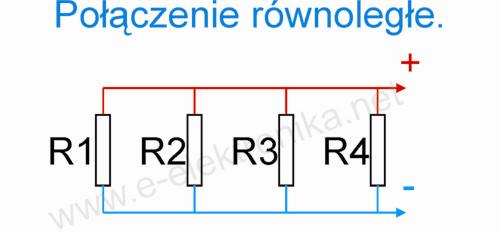 Łączenie równoległe – przykład – domowa instalacja elektryczna, każde urządzenie jest podpięte do takiego samego napięcia – gniazdko 230VPołączenie równoległe (obwód równoległy) jest to taki rodzaj połączenia elementów elektrycznych, w którym wszystkie końce oraz wszystkie początki elementów są połączone razem. Połączenie takie tworzy odpowiednią liczbę gałęzi, w których mogą płynąć różne prądy, ale które zasilane są takim samym napięciem elektrycznym.2. Obejrzyj filmik:https://www.youtube.com/watch?v=MZ82bF_gseI3. Zrób notatkę do zeszytu:Samodzielny rysunek – 3 żarówki połączone równolegle + wyłączniki + źródło prąduoraz poniższy opis [tylko to co pogrubione]:Właściwości połączenia równoległego:- jedna lampka gaśnie pozostałe nadal świecą,- napięcie elektryczne U  jest jednakowe na wszystkich elementach obwodu U = U1=U2=U3[w każdym gniazdku w domu mamy napięcie 230V ;-)]- ponieważ prąd się rozgałęzia to jego natężenie na wejściu do rozgałęzienia jest sumą natężeń na wyjściu rozgałęzienia (Prawo Kirchoffa) I=I1+I2+I3Oporniki lub żarówki połączone równolegle można zastąpić jednym równoważnym opornikiem lub żarówką, do którego końców przyłożone zostanie napięcie U i przez który będzie przepływał prąd o natężeniu I. - Opór zastępczy liczymy ze wzoru:Ze wzoru wynika, że suma odwrotności oporów poszczególnych elementów jest równa odwrotności oporu zastępczego.Przykład: Trzy oporniki o wartościach 1Ω, 2Ω i 3Ω połączone są równolegle. Ile wynosi wartość oporu zastępczego tego układu?

Rozwiązanie: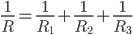 Odwracamy:
 
Otrzymany wynik oznacza, że aby zastąpić ten układ oporników jednym, to musiałby mieć on wartość 6/11Ω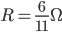 4. Wykonaj zadanie domowe:Zaglądamy na stronę:www.podręczniki.pllogujemy się! (ZAPISZ I ZAPAMIETAJ HASŁO!)Wpisujemy kod:424860Analizujemy tekst, oglądamy filmiki do tego tematu:https://epodreczniki.pl/a/polaczenie-rownolegle-odbiornikow/D1GyoN2EForaz wykonujemy ćwiczenia: 6, 7.1, 8,   Powodzenia!!!